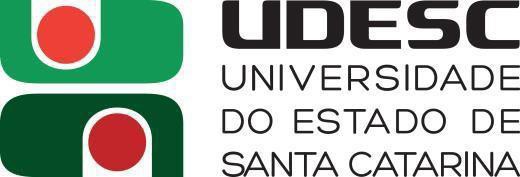 PRÓ-REITORIA DE ENSINO – PROENANEXO I DO EDITAL DE CHAMADA INSTITUCIONAL Nº 01/2018PARA CRIAÇÃO do ESPAÇO INOVADOR DE ENSINO - ESPINEFORMULÁRIO PARA APRESENTAÇÃO DA PROPOSTA Descrição de como serão executadas as ações previstas para o cumprimento dos objetivos propostos.___________________________        _____________________       _______________Diretor/a de Ensino de Graduação        Diretor/a de Administração             Diretor GeralAssinatura e data                                 Assinatura e data                      Assinatura e data .IDENTIFICAÇÃO Centro:Nome completo do proponente (Diretor/a de Ensino de Graduação):Nº de estudantes do centro:Nº de cursos de graduação:Nº de professores do Centro (incluindo substitutos):Localização do espaço físico no Centro:Indicação do espaço físico para criação do ESPINE (em m²):OBJETIVOS Geral:Específicos:DESCRIÇÃO DA PROPOSTA (Máximo 20 linhas) CRONOGRAMA DE EXECUÇÃO PARA A CRIAÇÃO DO ESPINECRONOGRAMA DE EXECUÇÃO PARA A CRIAÇÃO DO ESPINECRONOGRAMA DE EXECUÇÃO PARA A CRIAÇÃO DO ESPINECRONOGRAMA DE EXECUÇÃO PARA A CRIAÇÃO DO ESPINECRONOGRAMA DE EXECUÇÃO PARA A CRIAÇÃO DO ESPINECRONOGRAMA DE EXECUÇÃO PARA A CRIAÇÃO DO ESPINECRONOGRAMA DE EXECUÇÃO PARA A CRIAÇÃO DO ESPINECRONOGRAMA DE EXECUÇÃO PARA A CRIAÇÃO DO ESPINECRONOGRAMA DE EXECUÇÃO PARA A CRIAÇÃO DO ESPINECRONOGRAMA DE EXECUÇÃO PARA A CRIAÇÃO DO ESPINECRONOGRAMA DE EXECUÇÃO PARA A CRIAÇÃO DO ESPINECRONOGRAMA DE EXECUÇÃO PARA A CRIAÇÃO DO ESPINECRONOGRAMA DE EXECUÇÃO PARA A CRIAÇÃO DO ESPINECRONOGRAMA DE EXECUÇÃO PARA A CRIAÇÃO DO ESPINECRONOGRAMA DE EXECUÇÃO PARA A CRIAÇÃO DO ESPINECRONOGRAMA DE EXECUÇÃO PARA A CRIAÇÃO DO ESPINECRONOGRAMA DE EXECUÇÃO PARA A CRIAÇÃO DO ESPINECRONOGRAMA DE EXECUÇÃO PARA A CRIAÇÃO DO ESPINECRONOGRAMA DE EXECUÇÃO PARA A CRIAÇÃO DO ESPINECRONOGRAMA DE EXECUÇÃO PARA A CRIAÇÃO DO ESPINECRONOGRAMA DE EXECUÇÃO PARA A CRIAÇÃO DO ESPINECRONOGRAMA DE EXECUÇÃO PARA A CRIAÇÃO DO ESPINECRONOGRAMA DE EXECUÇÃO PARA A CRIAÇÃO DO ESPINECRONOGRAMA DE EXECUÇÃO PARA A CRIAÇÃO DO ESPINECRONOGRAMA DE EXECUÇÃO PARA A CRIAÇÃO DO ESPINECRONOGRAMA DE EXECUÇÃO PARA A CRIAÇÃO DO ESPINECRONOGRAMA DE EXECUÇÃO PARA A CRIAÇÃO DO ESPINECRONOGRAMA DE EXECUÇÃO PARA A CRIAÇÃO DO ESPINECRONOGRAMA DE EXECUÇÃO PARA A CRIAÇÃO DO ESPINECRONOGRAMA DE EXECUÇÃO PARA A CRIAÇÃO DO ESPINEDescrição das AtividadesDescrição das AtividadesPeríodoPeríodoPeríodoPeríodoPeríodoPeríodoPeríodoPeríodoPeríodoPeríodoPeríodoPeríodoPeríodoPeríodoPeríodoPeríodoPeríodoPeríodoPeríodoPeríodoPeríodoPeríodoPeríodoPeríodoPeríodoPeríodoDESPESAS COM EQUIPAMENTOS E MATERIAIS PERMANENTESDESPESAS COM EQUIPAMENTOS E MATERIAIS PERMANENTESDESPESAS COM EQUIPAMENTOS E MATERIAIS PERMANENTESDESPESAS COM EQUIPAMENTOS E MATERIAIS PERMANENTESDESPESAS COM EQUIPAMENTOS E MATERIAIS PERMANENTESDESPESAS COM EQUIPAMENTOS E MATERIAIS PERMANENTESDESPESAS COM EQUIPAMENTOS E MATERIAIS PERMANENTESDESPESAS COM EQUIPAMENTOS E MATERIAIS PERMANENTESDESPESAS COM EQUIPAMENTOS E MATERIAIS PERMANENTESDESPESAS COM EQUIPAMENTOS E MATERIAIS PERMANENTESDESPESAS COM EQUIPAMENTOS E MATERIAIS PERMANENTESDESPESAS COM EQUIPAMENTOS E MATERIAIS PERMANENTESDESPESAS COM EQUIPAMENTOS E MATERIAIS PERMANENTESDESPESAS COM EQUIPAMENTOS E MATERIAIS PERMANENTESDESPESAS COM EQUIPAMENTOS E MATERIAIS PERMANENTESDESPESAS COM EQUIPAMENTOS E MATERIAIS PERMANENTESDESPESAS COM EQUIPAMENTOS E MATERIAIS PERMANENTESDESPESAS COM EQUIPAMENTOS E MATERIAIS PERMANENTESDESPESAS COM EQUIPAMENTOS E MATERIAIS PERMANENTESDESPESAS COM EQUIPAMENTOS E MATERIAIS PERMANENTESDESPESAS COM EQUIPAMENTOS E MATERIAIS PERMANENTESDESPESAS COM EQUIPAMENTOS E MATERIAIS PERMANENTESDESPESAS COM EQUIPAMENTOS E MATERIAIS PERMANENTESDESPESAS COM EQUIPAMENTOS E MATERIAIS PERMANENTESDESPESAS COM EQUIPAMENTOS E MATERIAIS PERMANENTESDESPESAS COM EQUIPAMENTOS E MATERIAIS PERMANENTESDESPESAS COM EQUIPAMENTOS E MATERIAIS PERMANENTESDESPESAS COM EQUIPAMENTOS E MATERIAIS PERMANENTESDESPESAS COM EQUIPAMENTOS E MATERIAIS PERMANENTESDESPESAS COM EQUIPAMENTOS E MATERIAIS PERMANENTESDiscriminaçãoDiscriminaçãoQuantidadeQuantidadeQuantidadeQuantidadeQuantidadeQuantidadeQuantidadeQuantidadeValor unitário (R$)Valor unitário (R$)Valor unitário (R$)Valor unitário (R$)Valor unitário (R$)Valor unitário (R$)Valor unitário (R$)Valor unitário (R$)Valor unitário (R$)Valor unitário (R$)Valor unitário (R$)Valor unitário (R$)Sub-Total (R$)Sub-Total (R$)Sub-Total (R$)Sub-Total (R$)Sub-Total (R$)Sub-Total (R$)Sub-Total (R$)Sub-Total (R$)Total Total Total Total Total Total Total Total Total Total Total Total Total Total Total Total Total Total Total Total Total Total 